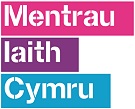 Cyfarfod  Prif Swyddogion Mentrau Iaith y De OrllewinDydd Llun 30/11/2015 Yr Atom, CaerfyrddinCyfarfod  Prif Swyddogion Mentrau Iaith y De OrllewinDydd Llun 30/11/2015 Yr Atom, CaerfyrddinCyfarfod  Prif Swyddogion Mentrau Iaith y De OrllewinDydd Llun 30/11/2015 Yr Atom, CaerfyrddinEitemTrafodaethGweithred/Diweddariad1.Presennol:Owain Siôn Gruffydd, Rhidian Evans, Owain Glenister, Dewi Snelson, Lynsey ThomasAdam Jones (MIC) Ymddiheuriadau:Tanya Jenkins2.Gwobr y GymraegPenderfynwyd ar yr eitemau y bydd angen talu amdanynt er mwyn gweithredu’r prosiect: Holiadur A4 2 ochrTaflen Wybodaeth am y Prosiect/Y MentrauArwyddion ar Agor ac Ar GauSticeri FfenestNwyddau Iaith GwaithTrafodwyd y costau a phwysleisiwyd yr angen i gymeradwyo gwaith yn barod cyn y nadolig Penderfynwyd y dylid estyn gwahoddiad i fentrau iaith ledled Cymru i fod yn rhan o’r cynllun.  Cytunwyd y dylid bod mewn lle i ddosbarthu’r nwyddau erbyn y cyfarfod rhanbarthol nesaf. AJ i gasglu mwy o brisiau a chyflwyno prisiau terfynol i’r Mentrau. Bach o oedi ond gwaith bellach yn cael ei ddatblygu. Estynwyd gwahoddiad i’r Mentrau eraill, 14 Menter Iaith wedi penderfynu ymuno â’r cynllun. Ni fydd modd dosbarthu’r nwyddau yn ystod y cyfarfod rhanbarthol, ond bwriedir dosbarthu nwyddau yn ystod Cynhadledd Swyddogion Iaith y Mentrau ar yr 2il o Chwefror. 3.Diweddariad gan MICTrafodwyd Cystadleuaeth Brwydr y Bandiau a’r angen i benodi unigolion yn y rhanbarthau i arwain ar y gwaith o hyrwyddo’r gystadleuaeth ymhlith bandiau ifanc. Soniwyd am yr angen i’r mentrau drefnu gigiau ar lefel rhanbarthol a chefnogi ei gilydd wrth wneud – byddai hyn yn fodd i sicrhau llwyfan i rai o’r bandiau sy’n cymryd rhan yn y gystadleuaeth. Nodwyd y byddai angen penderfynu ar leoliad i gynnal y rownd ranbarhol yn gynnar ym mis Ionawr. Nodwyd ei fod yn bwysig asesu ymwneud y Mentrau yn y gystadleuaeth ac am yr angen i edrych ar ffurf amgen o gefnogi sîn cerddoriaeth Gymraeg. AJ i drafod â phencampwyr yn y rhanbarth er mwyn casglu manylion digwyddiadau’r gorffennol i helpu marchnata’r gystadleuaeth  yn well. Prif Swyddogion i ystyried os oes cyfleoedd cydweithio wrth drefnu gigs lleol. AJ i drafod â Brwydr y Bandiau o ran lleoliadau’r De Orllewin – BYB yn awyddus i ganolbwyntio ar hyrwyddwyr – Noson 4 a 6 yn y Gogledd a Chlwb Ifor Bach yn y 4.Diweddariad gan Lywodraeth Cymru Diolchwyd y prif swyddogion am yr holl waith a ymgymerwyd yn ddiweddar wrth gwblhau’r cynlluniau corfforaethol a’r ceisiadau grant. Soniwyd eu bod wedi cwrdd fel panel o 8 i drafod a phwysoli’r ceisiadau. Nodwyd y byddai’r Mentrau Iaith yn derbyn gohebiaeth ar ffurf e-bost ar y 15fed o Ragfyr, yn nodi p’un a fyddant yn derbyn y cyllid a ymgeisiwyd amdano ai peidio. Nodwyd na fyddai llythyron cais llawn yn cael eu cyflwyno i’r mentrau tan ar ôl y Nadolig. Bydd hyn yn golygu bod pawb yn ymwybodol o'u lefel cyllid a bod modd trafod targedau wedi hynny.Nodwyd y 15fed o Ionawr fel dyddiad cyflwyno adroddiadau cynnydd. Pwysleisiwyd y pwysigrwydd o gysylltu â’r uned os oes unrhyw danwariant – fel y gellir addasu’r cyfrifon a sicrhau bod Amcan gwariant chwarter 4 wedi’i gyfuno a gwir wariant hyd yn hyn yn cyfateb i’r cyfanswm grant. Nodwyd bod modd gwneud unrhyw addasiadau i’r gyllideb, os yw’n cyfateb â llai na 10% o gyfanswm y gyllideb gyfan. Mae’r Mentrau Iaith wedi clywed beth fydd lefel eu cyllid erbyn hyn. 5. Diweddariad gan yr UrddTrafodwyd datblygiadau Eisteddfod yr Urdd ar gyfer y flwyddyn 2016, ble y cynhelir Adloniant ar y Maes ar y nos Sadwrn am y tro cyntaf. Nodwyd yr angen i gydweithio’n fwy ym maes chwaraeon er mwyn sicrhau bod darpariaeth ar gael ym mhob ardal – soniwyd am ymarferiad mapio gweithgareddau chwaraeon Cymraeg yn y De Orllewin. Nodwyd bod yr Urdd wedi datblygu pecynnau i ysgolion ar gyfer y fagloriaeth Gymreig er mwyn denu gwirfoddolwyr a meithrin mwy o unigolion i fod yn arweinwyr chwaraeon. Nodwyd hefyd bod cynlluniau cyffrous i ddatblygu cynllun triathlonau yn Sir Gâr, bydd mwy o fanylion i ddilyn. Penodwyd Swyddog Chwraeon i weithio yng Ngheredigion a bydd Uwch swyddog yn ymgymryd â’r rôl yn Sir Gâr. Prif Swyddogion, Swyddogion yr Urdd i edrych ar ffurf o gydweithio’n fwy strategol yn y maes hwn. 6.Dyddiad y Cyfarfod NesafDydd Llun, 10:00am,  25ain o Ionawr yng Nghanolfan yr Atom, Caerfyrddin. 